* Only applicable to Authorised Persons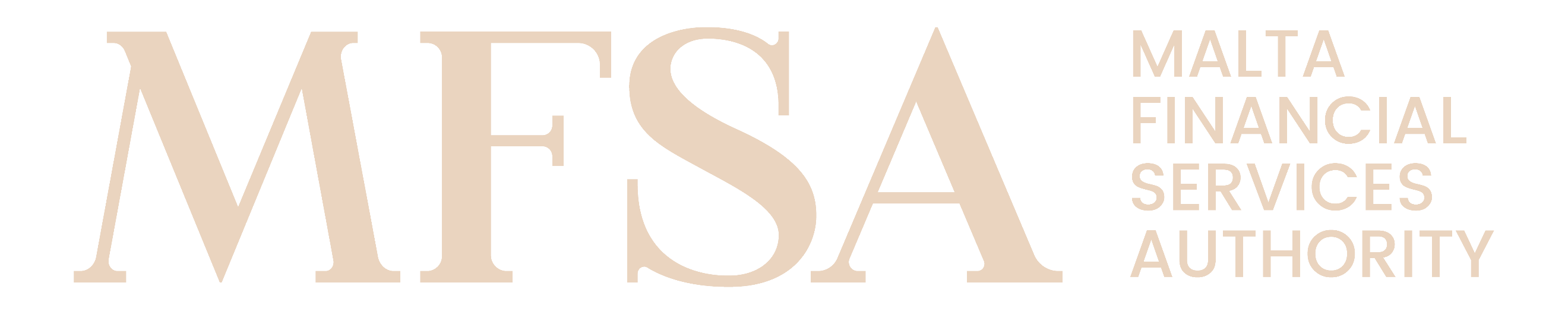 MALTA FINANCIAL SERVICES AUTHORITYAuthorisation Forms - AnnexAnnex AX20: Passporting Notification for Freedom of EstablishmentHigh Level GuidelinesGeneralThis form, Annex AX20: Passporting Notification for Freedom of Establishment (‘Annex’), shall be duly filled in by persons who are either currently seeking to obtain authorisation from the MFSA to carry out business of insurance or reinsurance, or by an Insurance Undertaking authorised by the MFSA and whose part (or all) of its activities will be based on the Freedom of Establishment in another Member State. A separate Annex should be completed for every country the applicant intends to passport.  Where an Authorisation Application is being submitted this Annex shall be filed as part of and in conjunction with the relevant Authorisation Application Form, as indicated therein. Where an MFSA authorisation to carry out business of insurance or reinsurance has already been issued, the respective Authorised Person shall submit this Annex prior to exercising its passporting rights under the Freedom of Services in accordance with the applicable rules. In this respect, the Applicant shall to the best of its knowledge, provide information, which is truthful, accurate and complete. The Applicant shall notify the MFSA immediately if the information provided changes in any material respect either prior to or subsequent to authorisation.The Applicant is required to make reference, and where applicable comply with, the relevant Act, the Regulations made, or Rules issued thereunder during the completion of the Application. The Applicant shall also refer to the respective National and/or European Regulatory Frameworks or other binding regulation as may be applicable. The Applicant shall not tamper with, or modify in any manner, this Annex or its respective Application. Should it transpire that the documents were tampered with, or modified in any manner, the Authority shall consider the submission to be invalid. Any potential improvements should be communicated to the MFSA for consideration.The Authority may at its sole discretion request from the Applicant further information/ documentation.DefinitionsUnless otherwise specified, terms used in this Annex shall have the same meaning assigned to them within the MFSA Authorisation Form AA12. For the purposes of this Annex the following shall mean:Instructions In order for this Annex to be considered complete, the Applicant is required to complete all the respective sections under this Annex. It is noted that the information provided should reflect the Applicant’s structure and method of operations at time of authorisation or as communicated and approved by the Authority following Authorisation.Privacy NoticeThe MFSA ensures that any processing of personal data is conducted in accordance with Regulation (EU) 2016/679 (General Data Protection Regulation), the Data Protection Act (Chapter 586 of the Laws of Malta) and any other relevant European Union and national law. For further details, you may refer to the MFSA Privacy Notice available on the MFSA webpage https://www.mfsa.mt/privacy-notice/. Applicant Details Applicant Details Applicant Details Applicant – Identification DetailsApplicant – Identification DetailsRegistered Name 
(if not yet Formed, provide proposed name)Registered Number
(if applicable)LEI Code(if applicable)Passporting Notification Details Passporting Notification Details Passporting Notification Details Passporting Notification Details Passporting Notification Details Passporting Notification Details Passporting Notification Details Passporting Notification Details Passporting Notification Passporting Notification Passporting Notification Passporting Notification Passporting Notification Passporting Notification Passporting Notification CountryCountryCountryCountryCountryCountryCountryIdentify the Host Member State, where the Applicant intends to operate on a cross border business under Freedom of EstablishmentIdentify the Host Member State, where the Applicant intends to operate on a cross border business under Freedom of EstablishmentIdentify the Host Member State, where the Applicant intends to operate on a cross border business under Freedom of EstablishmentIdentify the Host Member State, where the Applicant intends to operate on a cross border business under Freedom of EstablishmentIdentify the Host Member State, where the Applicant intends to operate on a cross border business under Freedom of EstablishmentActivitiesActivitiesActivitiesActivitiesActivitiesActivitiesActivitiesProvide the classes of insurance according to Annexes I and II to the Solvency II Directive and/or the type of reinsurance activity, according to Article 15(5) of the Solvency II Directive which the Applicant is applying for authorisation and intends to PassportProvide the classes of insurance according to Annexes I and II to the Solvency II Directive and/or the type of reinsurance activity, according to Article 15(5) of the Solvency II Directive which the Applicant is applying for authorisation and intends to PassportProvide the classes of insurance according to Annexes I and II to the Solvency II Directive and/or the type of reinsurance activity, according to Article 15(5) of the Solvency II Directive which the Applicant is applying for authorisation and intends to PassportProvide the classes of insurance according to Annexes I and II to the Solvency II Directive and/or the type of reinsurance activity, according to Article 15(5) of the Solvency II Directive which the Applicant is applying for authorisation and intends to PassportProvide the classes of insurance according to Annexes I and II to the Solvency II Directive and/or the type of reinsurance activity, according to Article 15(5) of the Solvency II Directive which the Applicant is applying for authorisation and intends to PassportProvide the classes of insurance according to Annexes I and II to the Solvency II Directive and/or the type of reinsurance activity, according to Article 15(5) of the Solvency II Directive which the Applicant is applying for authorisation and intends to PassportProvide the classes of insurance according to Annexes I and II to the Solvency II Directive and/or the type of reinsurance activity, according to Article 15(5) of the Solvency II Directive which the Applicant is applying for authorisation and intends to PassportIndicate the classes of long-term business which the Applicant proposes to PassportSelect I for Business of Insurance, R for Business of Reinsurance, and C for Combined Business.Indicate the classes of long-term business which the Applicant proposes to PassportSelect I for Business of Insurance, R for Business of Reinsurance, and C for Combined Business.Indicate the classes of long-term business which the Applicant proposes to PassportSelect I for Business of Insurance, R for Business of Reinsurance, and C for Combined Business.Indicate the classes of long-term business which the Applicant proposes to PassportSelect I for Business of Insurance, R for Business of Reinsurance, and C for Combined Business.Indicate the classes of long-term business which the Applicant proposes to PassportSelect I for Business of Insurance, R for Business of Reinsurance, and C for Combined Business.Indicate the classes of long-term business which the Applicant proposes to PassportSelect I for Business of Insurance, R for Business of Reinsurance, and C for Combined Business.Indicate the classes of long-term business which the Applicant proposes to PassportSelect I for Business of Insurance, R for Business of Reinsurance, and C for Combined Business.Indicate the groups of classes of general business which the Applicant proposes to PassportSelect I for Business of Insurance, R for Business of Reinsurance, and C for Combined Business.Indicate the groups of classes of general business which the Applicant proposes to PassportSelect I for Business of Insurance, R for Business of Reinsurance, and C for Combined Business.Indicate the groups of classes of general business which the Applicant proposes to PassportSelect I for Business of Insurance, R for Business of Reinsurance, and C for Combined Business.Indicate the groups of classes of general business which the Applicant proposes to PassportSelect I for Business of Insurance, R for Business of Reinsurance, and C for Combined Business.Indicate the groups of classes of general business which the Applicant proposes to PassportSelect I for Business of Insurance, R for Business of Reinsurance, and C for Combined Business.Indicate the groups of classes of general business which the Applicant proposes to PassportSelect I for Business of Insurance, R for Business of Reinsurance, and C for Combined Business.Indicate the groups of classes of general business which the Applicant proposes to PassportSelect I for Business of Insurance, R for Business of Reinsurance, and C for Combined Business.Passporting SetupPassporting SetupPassporting SetupPassporting SetupPassporting SetupPassporting SetupPassporting SetupBranch DetailsBranch DetailsBranch DetailsBranch DetailsBranch DetailsBranch DetailsBranch Details(Add multiple as applicable)(Add multiple as applicable)(Add multiple as applicable)(Add multiple as applicable)(Add multiple as applicable)(Add multiple as applicable)(Add multiple as applicable)Governance and OperationsGovernance and OperationsGovernance and OperationsGovernance and OperationsGovernance and OperationsGovernance and OperationsGovernance and OperationsWhere applicable, describe the relevant policyholder guarantee funds in the Home Member StateWhere applicable, describe the relevant policyholder guarantee funds in the Home Member StateWhere applicable, describe the relevant policyholder guarantee funds in the Home Member StateWhere applicable, describe the relevant policyholder guarantee funds in the Home Member StateWhere applicable, describe the relevant policyholder guarantee funds in the Home Member StateWhere applicable, describe the relevant policyholder guarantee funds in the Home Member StateWhere applicable, describe the relevant policyholder guarantee funds in the Home Member StateProvide details about the nature of the risks or commitments which the Applicant proposes to cover in the Host Member StateNote - For the purposes of this questions, the provided information shall identify the specific risks or commitments in relation to this passporting intention as opposed to generic references to the whole business operation.Provide details about the nature of the risks or commitments which the Applicant proposes to cover in the Host Member StateNote - For the purposes of this questions, the provided information shall identify the specific risks or commitments in relation to this passporting intention as opposed to generic references to the whole business operation.Provide details about the nature of the risks or commitments which the Applicant proposes to cover in the Host Member StateNote - For the purposes of this questions, the provided information shall identify the specific risks or commitments in relation to this passporting intention as opposed to generic references to the whole business operation.Provide details about the nature of the risks or commitments which the Applicant proposes to cover in the Host Member StateNote - For the purposes of this questions, the provided information shall identify the specific risks or commitments in relation to this passporting intention as opposed to generic references to the whole business operation.Provide details about the nature of the risks or commitments which the Applicant proposes to cover in the Host Member StateNote - For the purposes of this questions, the provided information shall identify the specific risks or commitments in relation to this passporting intention as opposed to generic references to the whole business operation.Provide details about the nature of the risks or commitments which the Applicant proposes to cover in the Host Member StateNote - For the purposes of this questions, the provided information shall identify the specific risks or commitments in relation to this passporting intention as opposed to generic references to the whole business operation.Provide details about the nature of the risks or commitments which the Applicant proposes to cover in the Host Member StateNote - For the purposes of this questions, the provided information shall identify the specific risks or commitments in relation to this passporting intention as opposed to generic references to the whole business operation.Provide a summary of the Applicant’s system of governance, including the risk management system in placeProvide a summary of the Applicant’s system of governance, including the risk management system in placeProvide a summary of the Applicant’s system of governance, including the risk management system in placeProvide a summary of the Applicant’s system of governance, including the risk management system in placeProvide a summary of the Applicant’s system of governance, including the risk management system in placeProvide a summary of the Applicant’s system of governance, including the risk management system in placeProvide a summary of the Applicant’s system of governance, including the risk management system in placeProvide a summary of the arrangements by which systems and controls will be established and maintained in the head office of the Applicant in Malta to oversee and monitor the branch’s operations, setting out (but not limited to) the details of the controls over underwriting, claims and ITProvide a summary of the arrangements by which systems and controls will be established and maintained in the head office of the Applicant in Malta to oversee and monitor the branch’s operations, setting out (but not limited to) the details of the controls over underwriting, claims and ITProvide a summary of the arrangements by which systems and controls will be established and maintained in the head office of the Applicant in Malta to oversee and monitor the branch’s operations, setting out (but not limited to) the details of the controls over underwriting, claims and ITProvide a summary of the arrangements by which systems and controls will be established and maintained in the head office of the Applicant in Malta to oversee and monitor the branch’s operations, setting out (but not limited to) the details of the controls over underwriting, claims and ITProvide a summary of the arrangements by which systems and controls will be established and maintained in the head office of the Applicant in Malta to oversee and monitor the branch’s operations, setting out (but not limited to) the details of the controls over underwriting, claims and ITProvide a summary of the arrangements by which systems and controls will be established and maintained in the head office of the Applicant in Malta to oversee and monitor the branch’s operations, setting out (but not limited to) the details of the controls over underwriting, claims and ITProvide a summary of the arrangements by which systems and controls will be established and maintained in the head office of the Applicant in Malta to oversee and monitor the branch’s operations, setting out (but not limited to) the details of the controls over underwriting, claims and ITProvide a description as to how the Passporting activities fits into the Applicant’s strategyProvide a description as to how the Passporting activities fits into the Applicant’s strategyProvide a description as to how the Passporting activities fits into the Applicant’s strategyProvide a description as to how the Passporting activities fits into the Applicant’s strategyProvide a description as to how the Passporting activities fits into the Applicant’s strategyProvide a description as to how the Passporting activities fits into the Applicant’s strategyProvide a description as to how the Passporting activities fits into the Applicant’s strategyDoes the Applicant intend to engage Lloyd’s underwriters who possess sufficient powers to bind the Applicant in relation to third parties and represent it in relations with the authorities and courts of the Member State or EEA State of the branch?Does the Applicant intend to engage Lloyd’s underwriters who possess sufficient powers to bind the Applicant in relation to third parties and represent it in relations with the authorities and courts of the Member State or EEA State of the branch?Does the Applicant intend to engage Lloyd’s underwriters who possess sufficient powers to bind the Applicant in relation to third parties and represent it in relations with the authorities and courts of the Member State or EEA State of the branch?Does the Applicant intend to engage Lloyd’s underwriters who possess sufficient powers to bind the Applicant in relation to third parties and represent it in relations with the authorities and courts of the Member State or EEA State of the branch?Does the Applicant intend to engage Lloyd’s underwriters who possess sufficient powers to bind the Applicant in relation to third parties and represent it in relations with the authorities and courts of the Member State or EEA State of the branch?If ‘Yes’: Identify the Underwriting Agent/sIf ‘Yes’: Identify the Underwriting Agent/sIf ‘Yes’: Identify the Underwriting Agent/sIf ‘Yes’: Identify the Underwriting Agent/sIf ‘Yes’: Identify the Underwriting Agent/sIf ‘Yes’: Identify the Underwriting Agent/sIf ‘Yes’: Identify the Underwriting Agent/s(Add multiple as applicable)(Add multiple as applicable)(Add multiple as applicable)(Add multiple as applicable)(Add multiple as applicable)(Add multiple as applicable)(Add multiple as applicable)If the Applicant intends to cover risks in Class 10 in Part A of Annex I to the Solvency II Directive excluding carrier’s liability, provide the below information:If the Applicant intends to cover risks in Class 10 in Part A of Annex I to the Solvency II Directive excluding carrier’s liability, provide the below information:If the Applicant intends to cover risks in Class 10 in Part A of Annex I to the Solvency II Directive excluding carrier’s liability, provide the below information:If the Applicant intends to cover risks in Class 10 in Part A of Annex I to the Solvency II Directive excluding carrier’s liability, provide the below information:If the Applicant intends to cover risks in Class 10 in Part A of Annex I to the Solvency II Directive excluding carrier’s liability, provide the below information:If the Applicant intends to cover risks in Class 10 in Part A of Annex I to the Solvency II Directive excluding carrier’s liability, provide the below information:If the Applicant intends to cover risks in Class 10 in Part A of Annex I to the Solvency II Directive excluding carrier’s liability, provide the below information:Will the Applicant act as a claims representative as referred to in Article 18(1)(h) of the Solvency II Directive?Will the Applicant act as a claims representative as referred to in Article 18(1)(h) of the Solvency II Directive?Will the Applicant act as a claims representative as referred to in Article 18(1)(h) of the Solvency II Directive?Will the Applicant act as a claims representative as referred to in Article 18(1)(h) of the Solvency II Directive?Will the Applicant act as a claims representative as referred to in Article 18(1)(h) of the Solvency II Directive?Will the Applicant engage other parties to act as claims representatives as referred to in Article 18(1)(h) of the Solvency II Directive?Will the Applicant engage other parties to act as claims representatives as referred to in Article 18(1)(h) of the Solvency II Directive?Will the Applicant engage other parties to act as claims representatives as referred to in Article 18(1)(h) of the Solvency II Directive?Will the Applicant engage other parties to act as claims representatives as referred to in Article 18(1)(h) of the Solvency II Directive?Will the Applicant engage other parties to act as claims representatives as referred to in Article 18(1)(h) of the Solvency II Directive?If ‘Yes’: Identify the representative/sIf ‘Yes’: Identify the representative/sIf ‘Yes’: Identify the representative/sIf ‘Yes’: Identify the representative/sIf ‘Yes’: Identify the representative/sIf ‘Yes’: Identify the representative/sIf ‘Yes’: Identify the representative/s(Add multiple as applicable)(Add multiple as applicable)(Add multiple as applicable)(Add multiple as applicable)(Add multiple as applicable)(Add multiple as applicable)(Add multiple as applicable)Does the Applicant declare that that it has become a member of the National Bureau and National Guarantee Fund of the Host Member State?Does the Applicant declare that that it has become a member of the National Bureau and National Guarantee Fund of the Host Member State?Does the Applicant declare that that it has become a member of the National Bureau and National Guarantee Fund of the Host Member State?Does the Applicant declare that that it has become a member of the National Bureau and National Guarantee Fund of the Host Member State?If the Applicant intends to cover risks relating to Legal expenses insurance, specify the option chosen from those described in Article 200 Solvency II Directive:If the Applicant intends to cover risks relating to Legal expenses insurance, specify the option chosen from those described in Article 200 Solvency II Directive:If the Applicant intends to cover risks relating to Legal expenses insurance, specify the option chosen from those described in Article 200 Solvency II Directive:If the Applicant intends to cover risks relating to Legal expenses insurance, specify the option chosen from those described in Article 200 Solvency II Directive:If the Applicant intends to cover risks relating to Legal expenses insurance, specify the option chosen from those described in Article 200 Solvency II Directive:If the Applicant intends to cover risks relating to Legal expenses insurance, specify the option chosen from those described in Article 200 Solvency II Directive:If the Applicant intends to cover risks relating to Legal expenses insurance, specify the option chosen from those described in Article 200 Solvency II Directive:Option (a) An authorised insurance undertaking shall ensure that no member of staff who is concerned with the management of claims under legal expenses insurance contracts, or with legal advice in respect of such claims, carries on at the same time any similar activity:(i) in relation to another class of general insurance business carried on by the undertaking; or(ii) in any other undertaking having financial, commercial or administrative links with the first undertaking, which carries on one or more other classes of general business;Option (b) An authorised insurance undertaking shall entrust the management of claims under legal expenses insurance contracts to an undertaking having separate legal personality which shall be mentioned in the separate section as referred to in paragraphs 11.2.5 of Chapter 11 of the Insurance Business Rules:Provided that, where the undertaking having separate legal personality has links to another authorised insurance undertaking which carries on one or more other classes of general business, specified in Part 1 of the Third Schedule to the Act, members of the staff of the undertaking having separate legal personality who are concerned with the management of claims, or with providing legal advice connected with such management of claims or with legal advice connected with such management, shall not carry on the same or similar activity in that other insurance undertaking at the same time;Option (c)The authorised insurance undertaking shall, in the policy, provide the insured the right to entrust the defence of his interests, from the moment that he has the right to claim from the insurance undertaking under the policy, to a lawyer of his choice or, to the extent that the law of the relevant forum so permits, to any other appropriately qualified person.Option (a) An authorised insurance undertaking shall ensure that no member of staff who is concerned with the management of claims under legal expenses insurance contracts, or with legal advice in respect of such claims, carries on at the same time any similar activity:(i) in relation to another class of general insurance business carried on by the undertaking; or(ii) in any other undertaking having financial, commercial or administrative links with the first undertaking, which carries on one or more other classes of general business;Option (b) An authorised insurance undertaking shall entrust the management of claims under legal expenses insurance contracts to an undertaking having separate legal personality which shall be mentioned in the separate section as referred to in paragraphs 11.2.5 of Chapter 11 of the Insurance Business Rules:Provided that, where the undertaking having separate legal personality has links to another authorised insurance undertaking which carries on one or more other classes of general business, specified in Part 1 of the Third Schedule to the Act, members of the staff of the undertaking having separate legal personality who are concerned with the management of claims, or with providing legal advice connected with such management of claims or with legal advice connected with such management, shall not carry on the same or similar activity in that other insurance undertaking at the same time;Option (c)The authorised insurance undertaking shall, in the policy, provide the insured the right to entrust the defence of his interests, from the moment that he has the right to claim from the insurance undertaking under the policy, to a lawyer of his choice or, to the extent that the law of the relevant forum so permits, to any other appropriately qualified person.Option (a) An authorised insurance undertaking shall ensure that no member of staff who is concerned with the management of claims under legal expenses insurance contracts, or with legal advice in respect of such claims, carries on at the same time any similar activity:(i) in relation to another class of general insurance business carried on by the undertaking; or(ii) in any other undertaking having financial, commercial or administrative links with the first undertaking, which carries on one or more other classes of general business;Option (b) An authorised insurance undertaking shall entrust the management of claims under legal expenses insurance contracts to an undertaking having separate legal personality which shall be mentioned in the separate section as referred to in paragraphs 11.2.5 of Chapter 11 of the Insurance Business Rules:Provided that, where the undertaking having separate legal personality has links to another authorised insurance undertaking which carries on one or more other classes of general business, specified in Part 1 of the Third Schedule to the Act, members of the staff of the undertaking having separate legal personality who are concerned with the management of claims, or with providing legal advice connected with such management of claims or with legal advice connected with such management, shall not carry on the same or similar activity in that other insurance undertaking at the same time;Option (c)The authorised insurance undertaking shall, in the policy, provide the insured the right to entrust the defence of his interests, from the moment that he has the right to claim from the insurance undertaking under the policy, to a lawyer of his choice or, to the extent that the law of the relevant forum so permits, to any other appropriately qualified person.Option (a) An authorised insurance undertaking shall ensure that no member of staff who is concerned with the management of claims under legal expenses insurance contracts, or with legal advice in respect of such claims, carries on at the same time any similar activity:(i) in relation to another class of general insurance business carried on by the undertaking; or(ii) in any other undertaking having financial, commercial or administrative links with the first undertaking, which carries on one or more other classes of general business;Option (b) An authorised insurance undertaking shall entrust the management of claims under legal expenses insurance contracts to an undertaking having separate legal personality which shall be mentioned in the separate section as referred to in paragraphs 11.2.5 of Chapter 11 of the Insurance Business Rules:Provided that, where the undertaking having separate legal personality has links to another authorised insurance undertaking which carries on one or more other classes of general business, specified in Part 1 of the Third Schedule to the Act, members of the staff of the undertaking having separate legal personality who are concerned with the management of claims, or with providing legal advice connected with such management of claims or with legal advice connected with such management, shall not carry on the same or similar activity in that other insurance undertaking at the same time;Option (c)The authorised insurance undertaking shall, in the policy, provide the insured the right to entrust the defence of his interests, from the moment that he has the right to claim from the insurance undertaking under the policy, to a lawyer of his choice or, to the extent that the law of the relevant forum so permits, to any other appropriately qualified person.Option (a) An authorised insurance undertaking shall ensure that no member of staff who is concerned with the management of claims under legal expenses insurance contracts, or with legal advice in respect of such claims, carries on at the same time any similar activity:(i) in relation to another class of general insurance business carried on by the undertaking; or(ii) in any other undertaking having financial, commercial or administrative links with the first undertaking, which carries on one or more other classes of general business;Option (b) An authorised insurance undertaking shall entrust the management of claims under legal expenses insurance contracts to an undertaking having separate legal personality which shall be mentioned in the separate section as referred to in paragraphs 11.2.5 of Chapter 11 of the Insurance Business Rules:Provided that, where the undertaking having separate legal personality has links to another authorised insurance undertaking which carries on one or more other classes of general business, specified in Part 1 of the Third Schedule to the Act, members of the staff of the undertaking having separate legal personality who are concerned with the management of claims, or with providing legal advice connected with such management of claims or with legal advice connected with such management, shall not carry on the same or similar activity in that other insurance undertaking at the same time;Option (c)The authorised insurance undertaking shall, in the policy, provide the insured the right to entrust the defence of his interests, from the moment that he has the right to claim from the insurance undertaking under the policy, to a lawyer of his choice or, to the extent that the law of the relevant forum so permits, to any other appropriately qualified person.Does the Applicant intend to cover risks classified in Class 18 of Part A of Annex I to the Solvency II Directive?Does the Applicant intend to cover risks classified in Class 18 of Part A of Annex I to the Solvency II Directive?Does the Applicant intend to cover risks classified in Class 18 of Part A of Annex I to the Solvency II Directive?Does the Applicant intend to cover risks classified in Class 18 of Part A of Annex I to the Solvency II Directive?Does the Applicant intend to cover risks classified in Class 18 of Part A of Annex I to the Solvency II Directive?If ‘Yes’: provide details on the company taking over assistance services or the resources available to the insurance undertaking to provide the promised assistanceIf ‘Yes’: provide details on the company taking over assistance services or the resources available to the insurance undertaking to provide the promised assistanceIf ‘Yes’: provide details on the company taking over assistance services or the resources available to the insurance undertaking to provide the promised assistanceIf ‘Yes’: provide details on the company taking over assistance services or the resources available to the insurance undertaking to provide the promised assistanceIf ‘Yes’: provide details on the company taking over assistance services or the resources available to the insurance undertaking to provide the promised assistanceIf ‘Yes’: provide details on the company taking over assistance services or the resources available to the insurance undertaking to provide the promised assistanceIf ‘Yes’: provide details on the company taking over assistance services or the resources available to the insurance undertaking to provide the promised assistanceDistribution ChannelsDistribution ChannelsDistribution ChannelsDistribution ChannelsDistribution ChannelsDistribution ChannelsDistribution ChannelsDoes the Applicant intend to make use of outsourcing contracts and partners that will be used in the Host Member State?Does the Applicant intend to make use of outsourcing contracts and partners that will be used in the Host Member State?Does the Applicant intend to make use of outsourcing contracts and partners that will be used in the Host Member State?Does the Applicant intend to make use of outsourcing contracts and partners that will be used in the Host Member State?Does the Applicant intend to make use of outsourcing contracts and partners that will be used in the Host Member State?If ‘No’: proceed to the following sub-sectionIf ‘Yes’: provide the below detailsIf ‘No’: proceed to the following sub-sectionIf ‘Yes’: provide the below detailsIf ‘No’: proceed to the following sub-sectionIf ‘Yes’: provide the below detailsIf ‘No’: proceed to the following sub-sectionIf ‘Yes’: provide the below detailsIf ‘No’: proceed to the following sub-sectionIf ‘Yes’: provide the below detailsIf ‘No’: proceed to the following sub-sectionIf ‘Yes’: provide the below detailsIf ‘No’: proceed to the following sub-sectionIf ‘Yes’: provide the below detailsProvide details on the Outsourcing Service Providers and PartnersProvide details on the Outsourcing Service Providers and PartnersProvide details on the Outsourcing Service Providers and PartnersProvide details on the Outsourcing Service Providers and PartnersProvide details on the Outsourcing Service Providers and PartnersProvide details on the Outsourcing Service Providers and PartnersProvide details on the Outsourcing Service Providers and Partners(Add multiple as applicable)(Add multiple as applicable)(Add multiple as applicable)(Add multiple as applicable)(Add multiple as applicable)(Add multiple as applicable)(Add multiple as applicable)PrudentialPrudentialPrudentialPrudentialPrudentialPrudentialPrudentialReinsurance / Retrocessionaire Reinsurance / Retrocessionaire Reinsurance / Retrocessionaire Reinsurance / Retrocessionaire Reinsurance / Retrocessionaire Reinsurance / Retrocessionaire Reinsurance / Retrocessionaire Does the Applicant intend to undertake Reinsurance / Retrocessionaire?Does the Applicant intend to undertake Reinsurance / Retrocessionaire?Does the Applicant intend to undertake Reinsurance / Retrocessionaire?Does the Applicant intend to undertake Reinsurance / Retrocessionaire?Does the Applicant intend to undertake Reinsurance / Retrocessionaire?If ‘No’: proceed to the following sub-sectionIf ‘Yes’: provide the following detailsIf ‘No’: proceed to the following sub-sectionIf ‘Yes’: provide the following detailsIf ‘No’: proceed to the following sub-sectionIf ‘Yes’: provide the following detailsIf ‘No’: proceed to the following sub-sectionIf ‘Yes’: provide the following detailsIf ‘No’: proceed to the following sub-sectionIf ‘Yes’: provide the following detailsIf ‘No’: proceed to the following sub-sectionIf ‘Yes’: provide the following detailsIf ‘No’: proceed to the following sub-sectionIf ‘Yes’: provide the following detailsProvide the guiding principles as to reinsurance and to retrocession with respect to the branch operations, including the Applicant’s maximum retention per risk or event after all reinsurance / retrocession cededProvide the guiding principles as to reinsurance and to retrocession with respect to the branch operations, including the Applicant’s maximum retention per risk or event after all reinsurance / retrocession cededProvide the guiding principles as to reinsurance and to retrocession with respect to the branch operations, including the Applicant’s maximum retention per risk or event after all reinsurance / retrocession cededProvide the guiding principles as to reinsurance and to retrocession with respect to the branch operations, including the Applicant’s maximum retention per risk or event after all reinsurance / retrocession cededProvide the guiding principles as to reinsurance and to retrocession with respect to the branch operations, including the Applicant’s maximum retention per risk or event after all reinsurance / retrocession cededProvide the guiding principles as to reinsurance and to retrocession with respect to the branch operations, including the Applicant’s maximum retention per risk or event after all reinsurance / retrocession cededProvide the guiding principles as to reinsurance and to retrocession with respect to the branch operations, including the Applicant’s maximum retention per risk or event after all reinsurance / retrocession cededProvide details of the principal Reinsurance / Retrocessionaire of the business carried by the branch concernedProvide details of the principal Reinsurance / Retrocessionaire of the business carried by the branch concernedProvide details of the principal Reinsurance / Retrocessionaire of the business carried by the branch concernedProvide details of the principal Reinsurance / Retrocessionaire of the business carried by the branch concernedProvide details of the principal Reinsurance / Retrocessionaire of the business carried by the branch concernedProvide details of the principal Reinsurance / Retrocessionaire of the business carried by the branch concernedProvide details of the principal Reinsurance / Retrocessionaire of the business carried by the branch concerned(Add multiple as applicable)(Add multiple as applicable)(Add multiple as applicable)(Add multiple as applicable)(Add multiple as applicable)(Add multiple as applicable)(Add multiple as applicable)Financial ProjectionsFinancial ProjectionsFinancial ProjectionsFinancial ProjectionsFinancial ProjectionsFinancial ProjectionsFinancial ProjectionsProvide the cost estimates for setting up the administrative services and organisation for securing business for the branchProvide the cost estimates for setting up the administrative services and organisation for securing business for the branchProvide the cost estimates for setting up the administrative services and organisation for securing business for the branchProvide the cost estimates for setting up the administrative services and organisation for securing business for the branchProvide the cost estimates for setting up the administrative services and organisation for securing business for the branchProvide the Financial Resources set aside for the purposes of question 2.3.2.1Provide the Financial Resources set aside for the purposes of question 2.3.2.1Provide the Financial Resources set aside for the purposes of question 2.3.2.1Provide the Financial Resources set aside for the purposes of question 2.3.2.1Provide the Financial Resources set aside for the purposes of question 2.3.2.1Provide the below estimates for the first three financial yearsProvide the below estimates for the first three financial yearsProvide the below estimates for the first three financial yearsProvide the below estimates for the first three financial yearsProvide the below estimates for the first three financial yearsProvide the below estimates for the first three financial yearsProvide the below estimates for the first three financial yearsAttachment | Forecast Balance Sheet for the first three yearsAttachment | Forecast Balance Sheet for the first three yearsAttachment | Forecast Balance Sheet for the first three yearsAttachment | Forecast Balance Sheet for the first three yearsAttachment | Forecast Balance Sheet for the first three yearsAttachment | Forecast Balance Sheet for the first three yearsAttachment | Forecast Balance Sheet for the first three yearsAttachment | Estimates and Calculations of the Solvency Capital Requirement for the first three yearsThese are to be on the basis of the forecast Balance Sheet and calculated in line with paragraphs 5.5.1 to 5.5.12 of Chapter 5 in Part B of the Insurance Business Rules.Attachment | Estimates and Calculations of the Solvency Capital Requirement for the first three yearsThese are to be on the basis of the forecast Balance Sheet and calculated in line with paragraphs 5.5.1 to 5.5.12 of Chapter 5 in Part B of the Insurance Business Rules.Attachment | Estimates and Calculations of the Solvency Capital Requirement for the first three yearsThese are to be on the basis of the forecast Balance Sheet and calculated in line with paragraphs 5.5.1 to 5.5.12 of Chapter 5 in Part B of the Insurance Business Rules.Attachment | Estimates and Calculations of the Solvency Capital Requirement for the first three yearsThese are to be on the basis of the forecast Balance Sheet and calculated in line with paragraphs 5.5.1 to 5.5.12 of Chapter 5 in Part B of the Insurance Business Rules.Attachment | Estimates and Calculations of the Solvency Capital Requirement for the first three yearsThese are to be on the basis of the forecast Balance Sheet and calculated in line with paragraphs 5.5.1 to 5.5.12 of Chapter 5 in Part B of the Insurance Business Rules.Attachment | Estimates and Calculations of the Solvency Capital Requirement for the first three yearsThese are to be on the basis of the forecast Balance Sheet and calculated in line with paragraphs 5.5.1 to 5.5.12 of Chapter 5 in Part B of the Insurance Business Rules.Attachment | Estimates and Calculations of the Solvency Capital Requirement for the first three yearsThese are to be on the basis of the forecast Balance Sheet and calculated in line with paragraphs 5.5.1 to 5.5.12 of Chapter 5 in Part B of the Insurance Business Rules.Attachment | Estimates and Calculations of the Minimum Capital Requirement for the first three yearsThese are to be on the basis of the forecast Balance Sheet and calculated in line with Section 5.6 of Chapter 5 in Part B of the Insurance Business Rules.Attachment | Estimates and Calculations of the Minimum Capital Requirement for the first three yearsThese are to be on the basis of the forecast Balance Sheet and calculated in line with Section 5.6 of Chapter 5 in Part B of the Insurance Business Rules.Attachment | Estimates and Calculations of the Minimum Capital Requirement for the first three yearsThese are to be on the basis of the forecast Balance Sheet and calculated in line with Section 5.6 of Chapter 5 in Part B of the Insurance Business Rules.Attachment | Estimates and Calculations of the Minimum Capital Requirement for the first three yearsThese are to be on the basis of the forecast Balance Sheet and calculated in line with Section 5.6 of Chapter 5 in Part B of the Insurance Business Rules.Attachment | Estimates and Calculations of the Minimum Capital Requirement for the first three yearsThese are to be on the basis of the forecast Balance Sheet and calculated in line with Section 5.6 of Chapter 5 in Part B of the Insurance Business Rules.Attachment | Estimates and Calculations of the Minimum Capital Requirement for the first three yearsThese are to be on the basis of the forecast Balance Sheet and calculated in line with Section 5.6 of Chapter 5 in Part B of the Insurance Business Rules.Attachment | Estimates and Calculations of the Minimum Capital Requirement for the first three yearsThese are to be on the basis of the forecast Balance Sheet and calculated in line with Section 5.6 of Chapter 5 in Part B of the Insurance Business Rules.Attachment | Estimates of the Financial Resources for the first three years to cover: [1] technical provisions; [2] Minimum Capital Requirement; and [3] Solvency Capital Requirement Attachment | Estimates of the Financial Resources for the first three years to cover: [1] technical provisions; [2] Minimum Capital Requirement; and [3] Solvency Capital Requirement Attachment | Estimates of the Financial Resources for the first three years to cover: [1] technical provisions; [2] Minimum Capital Requirement; and [3] Solvency Capital Requirement Attachment | Estimates of the Financial Resources for the first three years to cover: [1] technical provisions; [2] Minimum Capital Requirement; and [3] Solvency Capital Requirement Attachment | Estimates of the Financial Resources for the first three years to cover: [1] technical provisions; [2] Minimum Capital Requirement; and [3] Solvency Capital Requirement Attachment | Estimates of the Financial Resources for the first three years to cover: [1] technical provisions; [2] Minimum Capital Requirement; and [3] Solvency Capital Requirement Attachment | Estimates of the Financial Resources for the first three years to cover: [1] technical provisions; [2] Minimum Capital Requirement; and [3] Solvency Capital Requirement Does the Applicant hereby confirm that it shall continue to satisfy the Solvency Capital Requirements and the Minimum Capital Requirement, in accordance with articles 15 and 17 of the Act, respectively?Does the Applicant hereby confirm that it shall continue to satisfy the Solvency Capital Requirements and the Minimum Capital Requirement, in accordance with articles 15 and 17 of the Act, respectively?Does the Applicant hereby confirm that it shall continue to satisfy the Solvency Capital Requirements and the Minimum Capital Requirement, in accordance with articles 15 and 17 of the Act, respectively?Does the Applicant hereby confirm that it shall continue to satisfy the Solvency Capital Requirements and the Minimum Capital Requirement, in accordance with articles 15 and 17 of the Act, respectively?Applicants intending to carry out long term business in an EU/EEA StateApplicants intending to carry out long term business in an EU/EEA StateApplicants intending to carry out long term business in an EU/EEA StateApplicants intending to carry out long term business in an EU/EEA StateApplicants intending to carry out long term business in an EU/EEA StateApplicants intending to carry out long term business in an EU/EEA StateApplicants intending to carry out long term business in an EU/EEA StateAttachment | 3-Scenario Income and Expenditure Forecasts for the first three yearsProvide a plan setting out detailed – [1] Base; [2] Optimistic; [3] Pessimistic – estimates scenarios of the Income and Expenditure in respect of direct business, reinsurance acceptances and reinsurance cessions.Attachment | 3-Scenario Income and Expenditure Forecasts for the first three yearsProvide a plan setting out detailed – [1] Base; [2] Optimistic; [3] Pessimistic – estimates scenarios of the Income and Expenditure in respect of direct business, reinsurance acceptances and reinsurance cessions.Attachment | 3-Scenario Income and Expenditure Forecasts for the first three yearsProvide a plan setting out detailed – [1] Base; [2] Optimistic; [3] Pessimistic – estimates scenarios of the Income and Expenditure in respect of direct business, reinsurance acceptances and reinsurance cessions.Attachment | 3-Scenario Income and Expenditure Forecasts for the first three yearsProvide a plan setting out detailed – [1] Base; [2] Optimistic; [3] Pessimistic – estimates scenarios of the Income and Expenditure in respect of direct business, reinsurance acceptances and reinsurance cessions.Attachment | 3-Scenario Income and Expenditure Forecasts for the first three yearsProvide a plan setting out detailed – [1] Base; [2] Optimistic; [3] Pessimistic – estimates scenarios of the Income and Expenditure in respect of direct business, reinsurance acceptances and reinsurance cessions.Attachment | 3-Scenario Income and Expenditure Forecasts for the first three yearsProvide a plan setting out detailed – [1] Base; [2] Optimistic; [3] Pessimistic – estimates scenarios of the Income and Expenditure in respect of direct business, reinsurance acceptances and reinsurance cessions.Attachment | 3-Scenario Income and Expenditure Forecasts for the first three yearsProvide a plan setting out detailed – [1] Base; [2] Optimistic; [3] Pessimistic – estimates scenarios of the Income and Expenditure in respect of direct business, reinsurance acceptances and reinsurance cessions.This Attachment should include:the number of contracts or treaties expected to be issued;the total sums assured or the total amounts of annuity per annum; andthe total premium income, both gross and net of reinsurance ceded.This Attachment should include:the number of contracts or treaties expected to be issued;the total sums assured or the total amounts of annuity per annum; andthe total premium income, both gross and net of reinsurance ceded.This Attachment should include:the number of contracts or treaties expected to be issued;the total sums assured or the total amounts of annuity per annum; andthe total premium income, both gross and net of reinsurance ceded.This Attachment should include:the number of contracts or treaties expected to be issued;the total sums assured or the total amounts of annuity per annum; andthe total premium income, both gross and net of reinsurance ceded.This Attachment should include:the number of contracts or treaties expected to be issued;the total sums assured or the total amounts of annuity per annum; andthe total premium income, both gross and net of reinsurance ceded.This Attachment should include:the number of contracts or treaties expected to be issued;the total sums assured or the total amounts of annuity per annum; andthe total premium income, both gross and net of reinsurance ceded.This Attachment should include:the number of contracts or treaties expected to be issued;the total sums assured or the total amounts of annuity per annum; andthe total premium income, both gross and net of reinsurance ceded.Information relating to Authorised PersonsNote the following is to be completed only where this application is being submitted by an MFSA Authorized Person to carry out business of insurance or reinsurance.Information relating to Authorised PersonsNote the following is to be completed only where this application is being submitted by an MFSA Authorized Person to carry out business of insurance or reinsurance.Information relating to Authorised PersonsNote the following is to be completed only where this application is being submitted by an MFSA Authorized Person to carry out business of insurance or reinsurance.Information relating to Authorised PersonsNote the following is to be completed only where this application is being submitted by an MFSA Authorized Person to carry out business of insurance or reinsurance.Information relating to Authorised PersonsNote the following is to be completed only where this application is being submitted by an MFSA Authorized Person to carry out business of insurance or reinsurance.Information relating to Authorised PersonsNote the following is to be completed only where this application is being submitted by an MFSA Authorized Person to carry out business of insurance or reinsurance.Information relating to Authorised PersonsNote the following is to be completed only where this application is being submitted by an MFSA Authorized Person to carry out business of insurance or reinsurance.Authorised Persons belonging to a cross-border groupAuthorised Persons belonging to a cross-border groupAuthorised Persons belonging to a cross-border groupAuthorised Persons belonging to a cross-border groupAuthorised Persons belonging to a cross-border groupAuthorised Persons belonging to a cross-border groupAuthorised Persons belonging to a cross-border groupName of group SupervisorIf ‘Other’: Name of group SupervisorIf ‘Other’: Name of group SupervisorIf ‘Other’: Name of group SupervisorLast reported group solvency position (ratio) % % % % % %Attachment | Group Structure DiagramAttachment | Group Structure DiagramAttachment | Group Structure DiagramAttachment | Group Structure DiagramAttachment | Group Structure DiagramAttachment | Group Structure DiagramAttachment | Group Structure DiagramAttachments ChecklistPlease fill in the below checklist and ensure that all necessary documentation is attached and submitted together with this Annex.Declaration Form    Note - Not applicable when submitted with an Authorisation Application FormDeclaration Form    Note - Not applicable when submitted with an Authorisation Application FormDeclaration Form    Note - Not applicable when submitted with an Authorisation Application FormDeclaration Form    Note - Not applicable when submitted with an Authorisation Application FormDeclaration Form    Note - Not applicable when submitted with an Authorisation Application FormDeclaration Form    Note - Not applicable when submitted with an Authorisation Application FormDeclaration Form    Note - Not applicable when submitted with an Authorisation Application FormDeclarationDeclarationDeclarationDeclarationDeclarationDeclarationThe undersigned, on behalf of the Authorised Person, declares that the information given in answer to the questions within this Annex; AX20, is complete and accurate to the best of their knowledge.The undersigned, on behalf of the Authorised Person, declares that the information given in answer to the questions within this Annex; AX20, is complete and accurate to the best of their knowledge.The undersigned, on behalf of the Authorised Person, declares that the information given in answer to the questions within this Annex; AX20, is complete and accurate to the best of their knowledge.The undersigned, on behalf of the Authorised Person, declares that the information given in answer to the questions within this Annex; AX20, is complete and accurate to the best of their knowledge.The undersigned, on behalf of the Authorised Person, declares that the information given in answer to the questions within this Annex; AX20, is complete and accurate to the best of their knowledge.The undersigned, on behalf of the Authorised Person, declares that the information given in answer to the questions within this Annex; AX20, is complete and accurate to the best of their knowledge.Signature Signature Name Name SurnamePositionPositionAuthorised Person IDAuthorised Person IDDate Date 